Было бы очень интересным для детей посадить зеленый лабиринт (пример на картинке)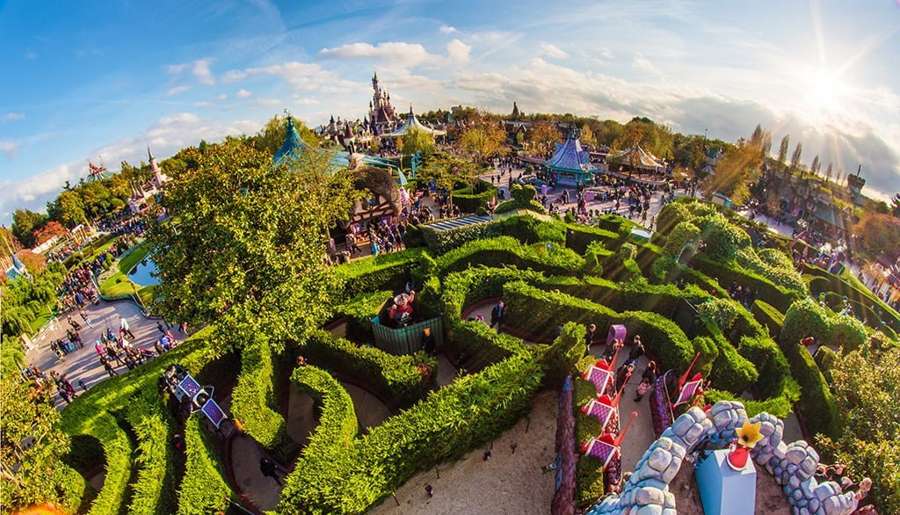 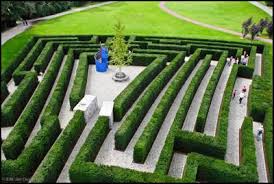 Побольше установить ярких и красочных памятников-статуй сказочным и мультяшным героям, как наших сказок и мультиков, так и зарубежных, чтобы реально и действительно название – детский парк «СКАЗКА», отвечал своему названию «СКАЗКА». Когда в него входишь, чтобы у деток появлялось чувство попадания в сказку. (Их выбор огромен)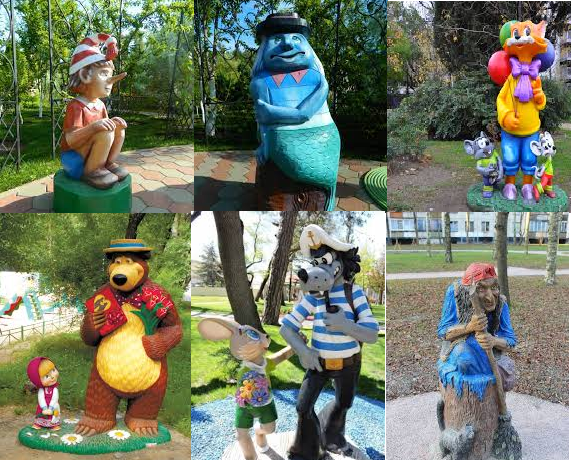 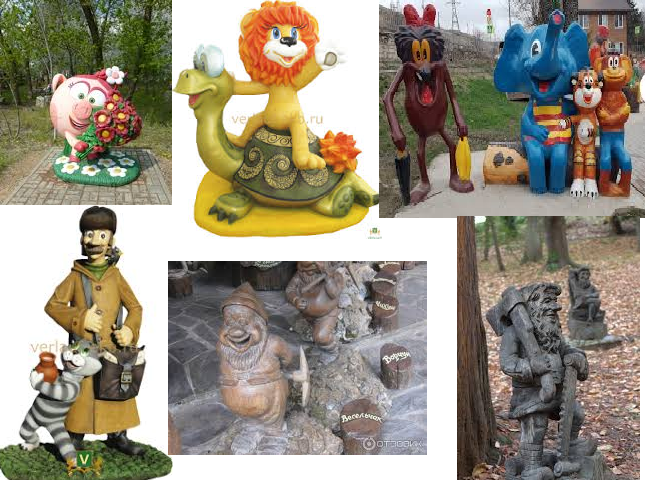 На водоемах парка можно установить водные скульптуры (как пример на картинке)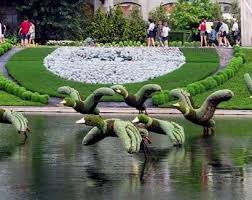 Кроме водоемов, имеющихся на территории парка, можно было бы создать каскад водопадов, используя холмистый ландшафт парка (примерно как на картинке).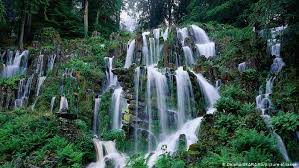 Разнообразить свободные полянки можно зеленые скульптуры 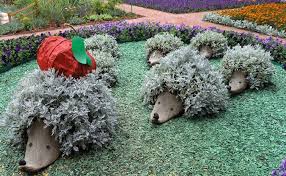 Кроме зеленых скульптур, если есть необходимость ограждений, то желательно чтобы они были зелеными насаждениями (примерно, как на картинке)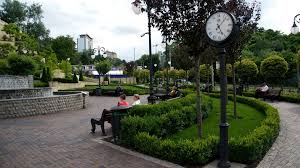 Учитывая, что парк СКАЗКА, работать будет в весенне-летне-осеннее время, когда будет тепло, хотелось бы чтобы можно было и поить простой питьевой водички, но оформить это тоже в сказочной манере (пример как на картинке)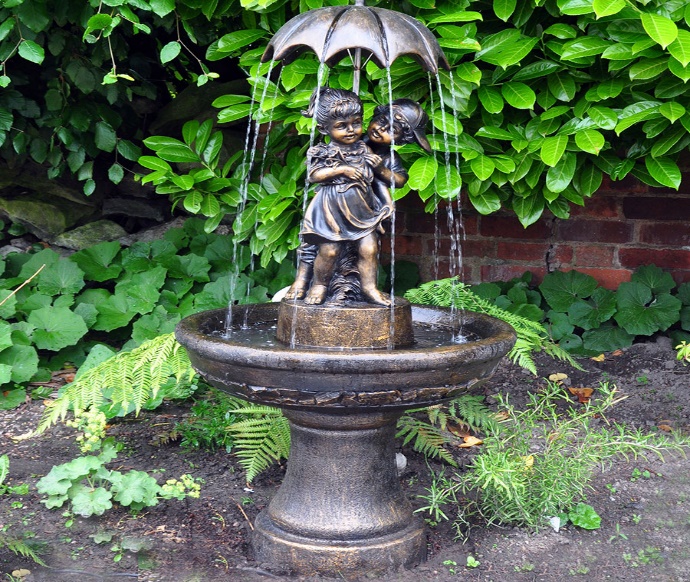 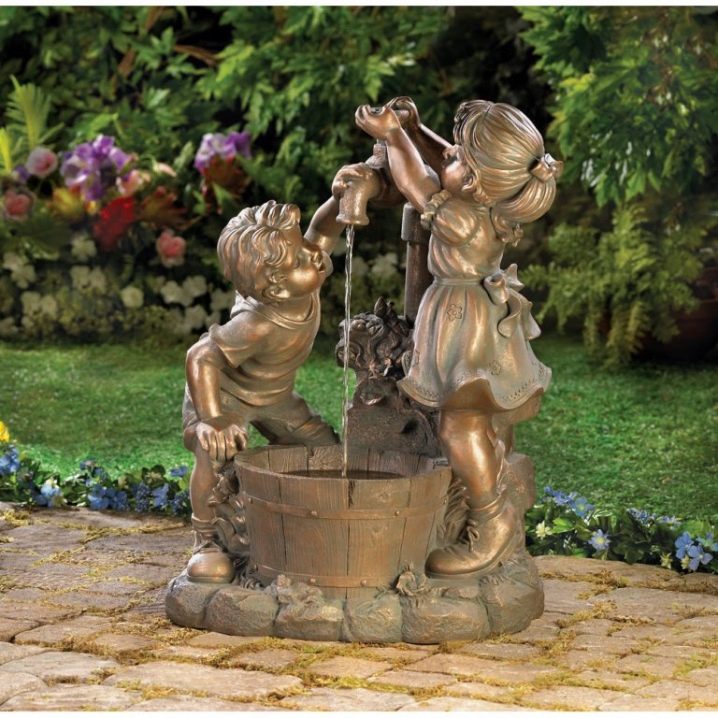 Разнообразить высадку зеленых насаждений фигурными насаждениями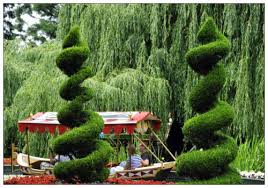 Считаю целеособразным соеденить между собой водоемы и поставить еще один мостик, посадить белые лилии, лотосы, запустить цветных рыб карповых пород и черепах для экзотичности.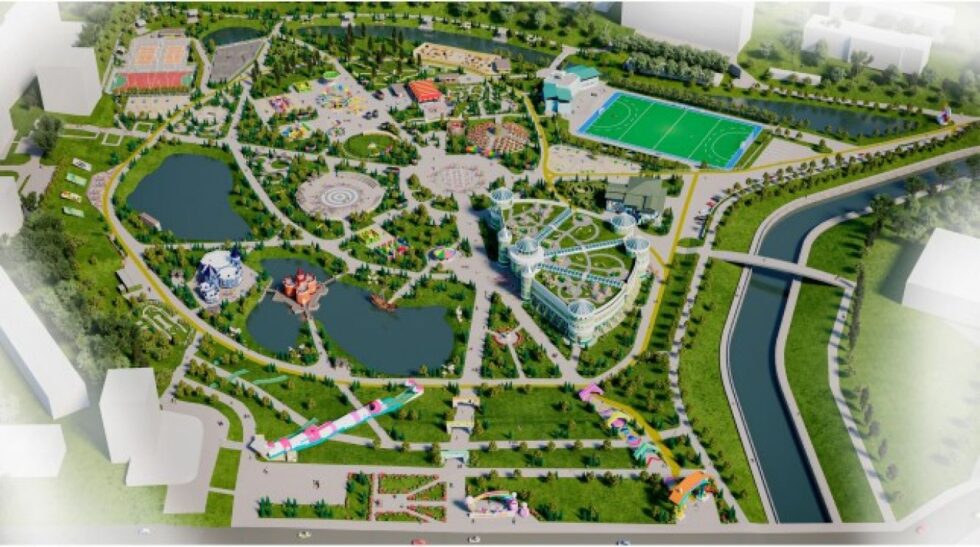 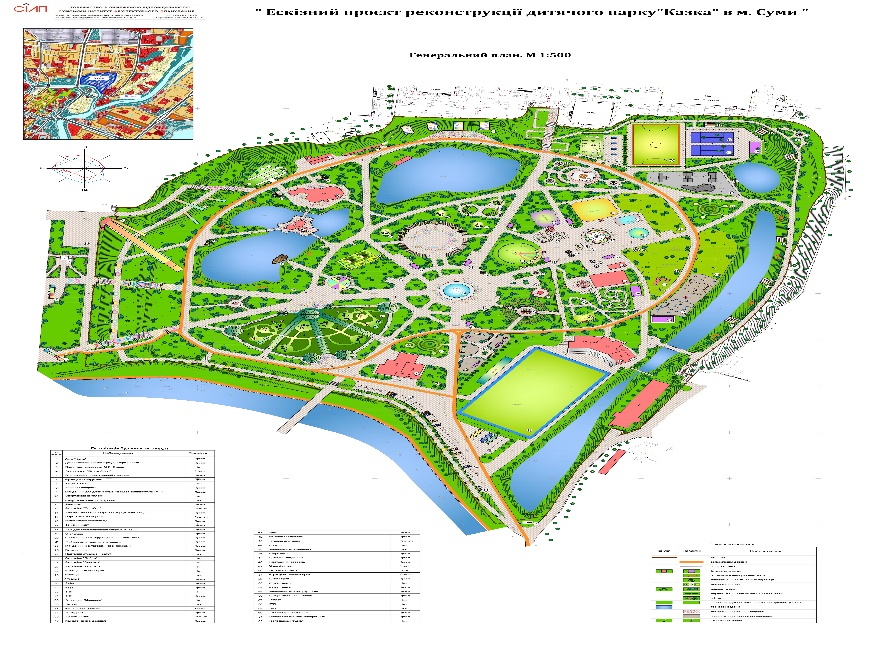 Здания ресторанов, фастфудов, кафетерий, кинозалов, гостиницы (учитывая спортивные сооружения), игровых автоматов, билетных касс и других технических помещений строить и оформлять в виде сказочных зданий и замков, также можно строить их взамен существующих, которые не вписываются в интерьер «сказочной постройки», либо из-за непригодности. Места для построек хватает. Можно использовать холмистую местность для построек сказочных домиков (типа хоббитов и гномов). Также можно включить сказочные постройки в арабском и китайском стиле, для колоритности. Будущая аренда все окупит, либо продать место под конкретную застройку проекта, я думаю желающие найдутся.Вдоль дорожек обустроить побольше скамеечных мест для отдыха родителей с детьми и желательно с навесами для укрытия как от дождя, так и от солнца.Так же можно учесть при реконструкции парка создание прогулочных дорожек для проведения соревнований по бегу , с малым кольцом, средним и большим.Хочется действительно придя в парк «СКАЗКА» с детьми очутиться в сказке. И чтобы наши родители с удовольствием водили деток в наш парк, а не возили в парк г. Харькова.